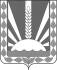   Администрация сельского поселения                       Васильевка          муниципального района                 Шенталинский            Самарской области	ПРОЕКТ           ПОСТАНОВЛЕНИЕ	        от  __.__.2020 г.  № _-п     ____________________________                  д.Васильевка, ул.Молодежная, д.16                                  т.8-(252) 45-1-99. Об утверждении стоимости услуг согласно гарантированному перечню услуг по погребению на территории сельского поселения Васильевка муниципального района Шенталинский Самарской области  	В соответствии со ст.9  Федерального закона от 12.01.1996 №8-ФЗ «О погребении и похоронном деле», Федерального закона от 06.10.2003 N 131-ФЗ  «Об общих принципах организации местного самоуправления в Российской Федерации», Администрация сельского поселения Васильевка муниципального района Шенталинский Самарской области ПОСТАНОВЛЯЕТ: Установить стоимость услуг (приложение к постановлению), предоставляемых согласно гарантированному перечню услуг на территории сельского поселения Васильевка муниципального района Шенталинский Самарской области, на погребение следующих категорий умерших граждан:- пенсионеров, не подлежавших обязательному социальному страхованию на случай временной нетрудоспособности и в связи с материнством на день смерти;- граждан, не подлежавших обязательному социальному страхованию на случай временной нетрудоспособности и в связи с материнством на день смерти пенсионеров, досрочно оформивших пенсию по предложению органов службы занятости (в случае, если смерть пенсионера наступила в период получения досрочной пенсии до достижения им возраста, дающего право на получение соответствующей пенсии);- граждан, подлежавших обязательному социальному страхованию на случай временной нетрудоспособности и в связи с материнством на день смерти, и умерших несовершеннолетних членов семей граждан, подлежащих обязательному социальному страхованию на случай временной нетрудоспособности и в связи с материнством на день смерти указанных членов семей;- граждан, не подлежавших обязательному социальному страхованию на случай временной нетрудоспособности и в связи с материнством на день смерти и не являлись пенсионерами, а также в случае рождения мертвого ребенка по истечении 154 дней беременности.                 2. Опубликовать настоящее постановление  в газете «Вестник поселения Васильевка» и разместить на официальном сайте Администрации сельского поселения Васильевка  муниципального района Шенталинский Самарской области в сети Интернет.        3. Настоящее постановление вступает в силу со дня официального опубликования и распространяется на правоотношения, возникшие с   01.02.2020 года.      Глава сельского поселения Васильевка	Н.А.МорозовПриложение к постановлению Администрации    сельского поселения Васильевка муниципального района Шенталинский Самарской области     от 24.01.2020г. № 3-пСтоимость услуг, предоставляемых согласно гарантированного перечня услуг на погребение   по сельскому поселению Васильевкамуниципального района Шенталинский Самарской области.№ п\пНаименование услугиСтоимость руб.1Оформление документов, необходимых для погребения  1.1Медицинская справка о смертиБесплатно1.2.Свидетельство о смерти и справка о смерти, выдаваемые в органах ЗАГСБесплатно2Предоставление и доставка гроба,  и других предметов, необходимых для погребения 2300,412.1.Гроб, изготовленный из пиломатериалов или комбинированного (из древесноволокнистых плит и пиломатериалов), обитый снаружи и внутри нетканым материалом, размером: длина – 140-220 см., ширина – 60-80 см., высота – 45-60 см.1653,422.2.Доставка по адресу251,622.3.Вынос гроба и других принадлежностей до транспорта               179,712.4.Погрузо-разгрузочные работы216,663 Перевозка тела (останков) умершего на кладбище 1797,203.1.Услуги автокатафалка по перевозке гроба с телом  умершего из дома (морга) до места погребения1437,773.2.Перемещение гроба с телом умершего до места захоронения143,773.3.Погрузо-разгрузочные работы215,664Погребение2027,264.1.Расчистка и разметка места для рытья могилы71,884.2.Рытье могилы для погребения 2,5х1,0х2,01595,964.3.Забивка крышки гроба, опускание гроба в могилу, засыпка могилы и устройство надмогильного холма.359,41Итого:6124,86